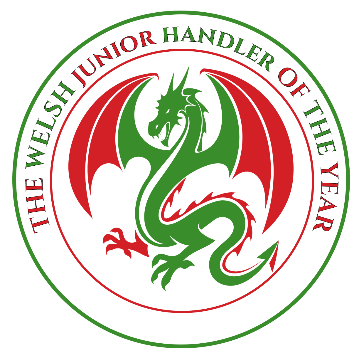 WELSH JUNIOR HANDLER OF THE YEAR COMPETITION Held under the Auspices of Cardiff Canine SocietyCompetition to be held on: Saturday February 29th 2020 at:*Clwyd Morgannwg Hall, Drover’s Court, Royal Welsh Showground, Builth Wells LD2 3SY(Otherwise known as the Old Food Hall)ENTRIES CLOSE: February 3rd 2020CHECKLIST	YOUR CHEQUE (Non-Refundable) Payable to ‘The Welsh Junior of the Year’	YOUR ENTRY DETAILS	YOUR PHOTOGRAPH (Electronic Copy - 300 DPI - Copyright Released)	COMMENTATOR NOTES	NUMBER OF TICKETS REQUIRED…………………….PLEASE RETURN THIS SHEET WITH ALL THE RELEVANT PAPERWORKTHANK YOU